SCHEDA TECNICA PRODOTTO FINITO            Vers.01 01/2022                                                                                                                                                                                                                     SCHEDA TECNICA PRODOTTO FINITO            Vers.01 01/2022                                                                                                                                                                                                                     SCHEDA TECNICA PRODOTTO FINITO            Vers.01 01/2022                                                                                                                                                                                                                     SCHEDA TECNICA PRODOTTO FINITO            Vers.01 01/2022                                                                                                                                                                                                                     SCHEDA TECNICA PRODOTTO FINITO            Vers.01 01/2022                                                                                                                                                                                                                     SCHEDA TECNICA PRODOTTO FINITO            Vers.01 01/2022                                                                                                                                                                                                                     SCHEDA TECNICA PRODOTTO FINITO            Vers.01 01/2022                                                                                                                                                                                                                     SCHEDA TECNICA PRODOTTO FINITO            Vers.01 01/2022                                                                                                                                                                                                                     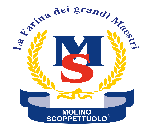 PRODOTTOPRODOTTOPRODOTTOCROKKANTELLACROKKANTELLACROKKANTELLACROKKANTELLACROKKANTELLACROKKANTELLAIngredientiIngredientiIngredientiFarina di frumento tipo 00 – farina di frumento tipo 1 – Aromi naturali Farina di frumento tipo 00 – farina di frumento tipo 1 – Aromi naturali Farina di frumento tipo 00 – farina di frumento tipo 1 – Aromi naturali Farina di frumento tipo 00 – farina di frumento tipo 1 – Aromi naturali Farina di frumento tipo 00 – farina di frumento tipo 1 – Aromi naturali Farina di frumento tipo 00 – farina di frumento tipo 1 – Aromi naturali ImpiegoImpiegoImpiegoIdeale per pizza in pala e pizza gourmetIdeale per pizza in pala e pizza gourmetIdeale per pizza in pala e pizza gourmetIdeale per pizza in pala e pizza gourmetIdeale per pizza in pala e pizza gourmetIdeale per pizza in pala e pizza gourmetConfezioneConfezioneConfezione1 kg- 5 kg1 kg- 5 kg1 kg- 5 kg1 kg- 5 kg1 kg- 5 kg1 kg- 5 kgImballoImballoImballoSacchi in multistrato a valvola in carta e polietilene per alimentiSacchi in multistrato a valvola in carta e polietilene per alimentiSacchi in multistrato a valvola in carta e polietilene per alimentiSacchi in multistrato a valvola in carta e polietilene per alimentiSacchi in multistrato a valvola in carta e polietilene per alimentiSacchi in multistrato a valvola in carta e polietilene per alimentiEAN13EAN13EAN13805961603561880596160356188059616035618805961603561880596160356188059616035618ScadenzaScadenzaScadenza1 anno dalla macinazione1 anno dalla macinazione1 anno dalla macinazione1 anno dalla macinazione1 anno dalla macinazione1 anno dalla macinazioneAllergeniAllergeniAllergeniGlutine – Aromi naturali Glutine – Aromi naturali Glutine – Aromi naturali Glutine – Aromi naturali Glutine – Aromi naturali Glutine – Aromi naturali ConservazioneConservazioneConservazioneIn luogo fresco, areato e asciutto evitando l’esposizione diretta ai raggi solariIn luogo fresco, areato e asciutto evitando l’esposizione diretta ai raggi solariIn luogo fresco, areato e asciutto evitando l’esposizione diretta ai raggi solariIn luogo fresco, areato e asciutto evitando l’esposizione diretta ai raggi solariIn luogo fresco, areato e asciutto evitando l’esposizione diretta ai raggi solariIn luogo fresco, areato e asciutto evitando l’esposizione diretta ai raggi solariINFORMAZIONI NUTRIZIONALI (Valori medi per100g di prodotto edibile)INFORMAZIONI NUTRIZIONALI (Valori medi per100g di prodotto edibile)INFORMAZIONI NUTRIZIONALI (Valori medi per100g di prodotto edibile)INFORMAZIONI NUTRIZIONALI (Valori medi per100g di prodotto edibile)INFORMAZIONI NUTRIZIONALI (Valori medi per100g di prodotto edibile)INFORMAZIONI NUTRIZIONALI (Valori medi per100g di prodotto edibile)INFORMAZIONI NUTRIZIONALI (Valori medi per100g di prodotto edibile)INFORMAZIONI NUTRIZIONALI (Valori medi per100g di prodotto edibile)INFORMAZIONI NUTRIZIONALI (Valori medi per100g di prodotto edibile)ParametroParametroParametroParametroValoreTolleranzaU.M.PARTE EDIBILEPARTE EDIBILEPARTE EDIBILEPARTE EDIBILE100100100ENERGIA ENERGIA ENERGIA ENERGIA 347KcalACQUAACQUAACQUAACQUA15 maxgCARBOIDRATICARBOIDRATICARBOIDRATICARBOIDRATI     70 mingPROTEINE PROTEINE PROTEINE PROTEINE 14,5 mingLIPIDI LIPIDI LIPIDI LIPIDI 1,5maxgCARATTERISTICHE CHIMICO-FISICHE, REOLOGICHE E MICROBIOLOGICHECARATTERISTICHE CHIMICO-FISICHE, REOLOGICHE E MICROBIOLOGICHECARATTERISTICHE CHIMICO-FISICHE, REOLOGICHE E MICROBIOLOGICHECARATTERISTICHE CHIMICO-FISICHE, REOLOGICHE E MICROBIOLOGICHECARATTERISTICHE CHIMICO-FISICHE, REOLOGICHE E MICROBIOLOGICHECARATTERISTICHE CHIMICO-FISICHE, REOLOGICHE E MICROBIOLOGICHECARATTERISTICHE CHIMICO-FISICHE, REOLOGICHE E MICROBIOLOGICHECARATTERISTICHE CHIMICO-FISICHE, REOLOGICHE E MICROBIOLOGICHECARATTERISTICHE CHIMICO-FISICHE, REOLOGICHE E MICROBIOLOGICHEParametroParametroParametroParametroValoreTolleranzaU.M.MetodoMetodoCHIMICHEUmiditàUmiditàUmidità15max%I.S.O. 712 - D.M. 27/05/85 – ICC 110 – AACC44.15.02I.S.O. 712 - D.M. 27/05/85 – ICC 110 – AACC44.15.02CHIMICHECeneriCeneriCeneri     0,65max% S.S.UNI .ISO 2171UNI .ISO 2171CHIMICHEProteine (N*5.70)Proteine (N*5.70)Proteine (N*5.70)14,5min% S.S.D.M. 23/07/94D.M. 23/07/94CHIMICHEGlutine seccoGlutine seccoGlutine secco11.52min% S.S.ICC n.137/1ICC n.137/1CHIMICHEFalling numberFalling numberFalling number     352± 50Sec.ISO 3093:1974ISO 3093:1974REOLOGICHEAlveografo di ChopinP/LP/L0,5± 0.20AACC 54-30A, ICC 121, ISO 27971ISO 5530 – 1 del 1997AACC 54-30A, ICC 121, ISO 27971ISO 5530 – 1 del 1997REOLOGICHEAlveografo di ChopinW W      363(J*10-⁴)AACC 54-30A, ICC 121, ISO 27971ISO 5530 – 1 del 1997AACC 54-30A, ICC 121, ISO 27971ISO 5530 – 1 del 1997REOLOGICHEEstentografo di BrabenderEnergiaEnergia128minCm2AACC 54-30A, ICC 121, ISO 27971ISO 5530 – 1 del 1997AACC 54-30A, ICC 121, ISO 27971ISO 5530 – 1 del 1997REOLOGICHEEstentografo di BrabenderEstensibilitàEstensibilità     215     minmmAACC 54-30A, ICC 121, ISO 27971ISO 5530 – 1 del 1997AACC 54-30A, ICC 121, ISO 27971ISO 5530 – 1 del 1997REOLOGICHEFariografo BrabenderAssorbimento H₂OAssorbimento H₂O     59min%ISO 5530 – 1 del 1997ISO 5530 – 1 del 1997REOLOGICHEFariografo BrabenderStabilitàStabilità     20minmISO 5530 – 1 del 1997ISO 5530 – 1 del 1997MicrobiologicheFilth testframmenti insettiframmenti insetti25maxn°/ 50 gG.U.18/8/94 ; D.M. 12/01/99 suppl. 5G.U.18/8/94 ; D.M. 12/01/99 suppl. 5MicrobiologicheFilth testpeli di roditoripeli di roditoriassentimaxn°/ 50 gG.U.18/8/94 ; D.M. 12/01/99 suppl. 5G.U.18/8/94 ; D.M. 12/01/99 suppl. 5MicrobiologicheCarica batterica totale Carica batterica totale Carica batterica totale 10 6max(UFC/g)MicrobiologicheColiformi totaliColiformi totaliColiformi totali<500max(UFC/g)ISO 4832:2006 ; M .U. 952/1:01ISO 4832:2006 ; M .U. 952/1:01MicrobiologicheColiformi fecaliColiformi fecaliColiformi fecali<500max(UFC/g)ISO 4832:2006 ; M .U. 952/1:01ISO 4832:2006 ; M .U. 952/1:01MicrobiologicheEscherichia ColiEscherichia ColiEscherichia Coli<500max(UFC/g)M .U. 1185:00M .U. 1185:00MicrobiologicheStaphilococcus AureusStaphilococcus AureusStaphilococcus Aureus10max(UFC/g)ISO 6888 – 01/02/2000ISO 6888 – 01/02/2000MicrobiologicheLieviti e MuffeLieviti e MuffeLieviti e Muffe5000max(UFC/g)ISO21527-2:2008ISO21527-2:2008MicrobiologicheSalmonelleSalmonelleSalmonelleassentimax(25/g)ISO 6579 / 1993ISO 6579 / 1993MicotossineAflatossine totali (B1/B2/G1/G2)Aflatossine totali (B1/B2/G1/G2)Aflatossine totali (B1/B2/G1/G2)4maxµg/KgReg. CE 1881/2006Reg. CE 1881/2006MicotossineAflatossina B1Aflatossina B1Aflatossina B12maxµg/KgReg. CE 1881/2006Reg. CE 1881/2006MicotossineOcratossina AOcratossina AOcratossina A3maxµg/KgReg. CE 1881/2006Reg. CE 1881/2006MicotossineDeossinivalenolo DON)Deossinivalenolo DON)Deossinivalenolo DON)750maxµg/KgReg. CE 1881/2006Reg. CE 1881/2006MicotossineZearaleoneZearaleoneZearaleone75maxµg/KgReg. CE 1881/2006Reg. CE 1881/2006MetalliPiomboPiomboPiombo0.2maxmg/KgDir. 08/03/2001Dir. 08/03/2001MetalliCadmioCadmioCadmio0.1maxmg/KgDir. 08/03/2001Dir. 08/03/2001Altri contaminanti Altri contaminanti Altri contaminanti Altri contaminanti Nei limiti di leggeNei limiti di leggeNei limiti di leggeD.M. 27/08/2004 e succ.int. e mod.; UNI-ISO 12393D.M. 27/08/2004 e succ.int. e mod.; UNI-ISO 12393Altri riferimenti legislativiAltri riferimenti legislativiAltri riferimenti legislativiAltri riferimenti legislativiReg. CE n. 852/2004 e succ.int. e mod.; Reg.  CE n. 178/2002Reg. CE n. 852/2004 e succ.int. e mod.; Reg.  CE n. 178/2002Reg. CE n. 852/2004 e succ.int. e mod.; Reg.  CE n. 178/2002Reg. CE n. 852/2004 e succ.int. e mod.; Reg.  CE n. 178/2002Reg. CE n. 852/2004 e succ.int. e mod.; Reg.  CE n. 178/2002